2/2019. számú VDSZElnökségi HatározatA Magyar Vegyipari, Energiaipari és Rokon Szakmákban Dolgozók Szakszervezeti Szövetségének elnöksége az Alapszabály 6.2 pontja alapján hozzájárul, hogy a Nehézfémipari Szakszervezet a Magyar Vegyipari, Energiaipari és Rokon Szakmákban Dolgozók Szakszervezeti Szövetsége (VDSZ) tagszervezeteihez csatlakozzon, a rokon szakmák ágazatán belül. Budapest, 2019. február 28.Székely Tamás VDSZ-elnökJegyzőkönyv hitelesítők:Név:………………………………………………………….	 	Név:………………………………………………………Lakcím:……………………………………………………..		Lakcím:………………………………………………….Aláírás: ………………………………………………………	 Aláírás: ………………………………………………….MAGYAR VEGYIPARI, ENERGIAIPARI ÉS ROKON SZAKMÁKBAN DOLGOZÓK SZAKSZERVEZETI SZÖVETSÉGE1068 Budapest, Benczúr u.45.www.vdsz.hu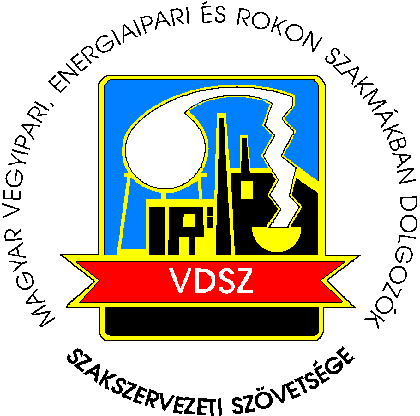 